expressões matemáticasApresente o passo a passo das resoluções das expressões e os cálculos.Numa videolocadora, alguns adolescentes escolheram DVDs para alugar. Vamos descobrir quem alugou cada filme, calculando as expressões a seguir e associando os resultados aos números impressos nas camisetas da turma.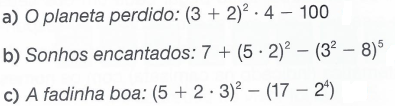 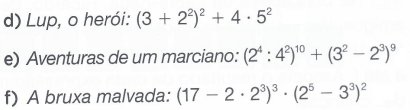 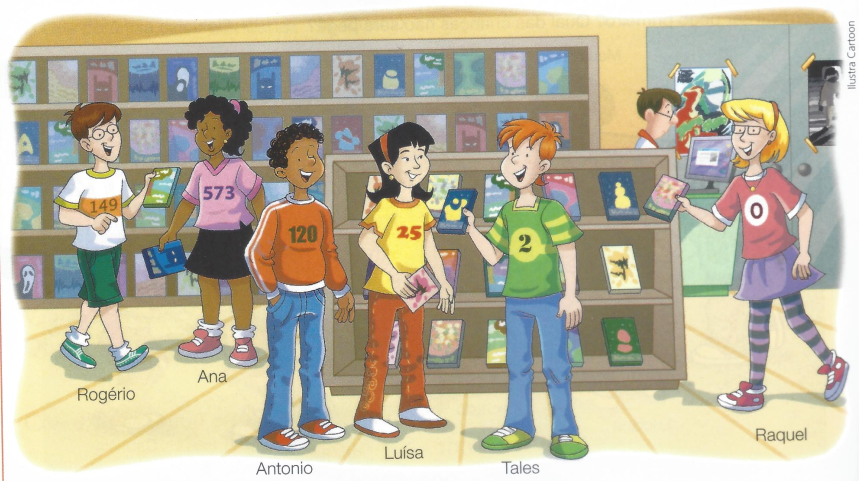 Qual filme não foi alugado?Quem não alugou nenhum dos DVDs?